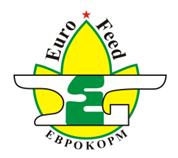               Общество с ограниченной ответственностью  «Еврокорм»344000, г. Ростов-на-Дону, ул. Города Волос,6, оф.1301, тел: 863-2267553, факс (863) 2672179   ИНН/КПП 6165128740/616501001  3.08.2017/№ 0327-06                                                                          .Коммерческое предложение  Компания ООО «Еврокорм» выражает Вам свое почтение, и предлагает рассмотреть варианты сотрудничества для поставки жидкого энергетического препарата для КРС «Милканайзер»;Только для вашего хозяйства мы предлагаем индивидуальную цену на препарат «МИЛКАНАЙЗЕР» Так же Компания «ЕВРОКОРМ»Предлагает дополнительные оптовые скидки от 5 000 кг. Условия оплаты: 50% предоплата, 50% в день получения груза.Условия поставки: Доставка до вашего хозяйства.Условия оплаты: 50% предоплата, 50% в день  получения грузаУсловия поставки: Доставка до вашего хозяйства.	  Так же компания ООО «Еврокорм», является импортером, из стран Европы и Азии и предлагает рассмотреть возможность сотрудничества на поставку следующих пищевых ингредиентов:Условия оплаты: : 50% предоплата, 50% в день получения грузаУсловия поставки: Доставка до вашего хозяйства.	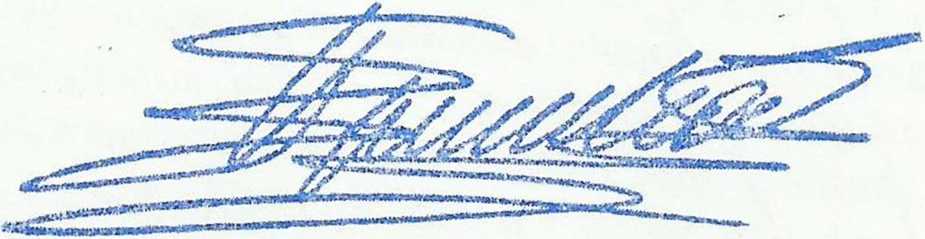 С уважением, директор ООО Еврокорм Ермаков Игорь Юрьевич                           ________________________С уважением,Специалист отдела оптовых продажБархатова Алена МихайловнаТел . 8999 682 16 09 kormsnabinfo@yandex.ru____________________________________________________________________| http://eurokorm.ru/ НаименованиеМаркаУпаковкаСтрана производстваПредлагаемый объемЦена за КГ с НДСМилканайзер«Еврокорм»Кубы IBC1200 кг.РоссияОт 1 единицы120 руб.НаименованиеМаркаУпаковкаСтрана происхожденияМинимальный предлагаемый объемЦена за КГ с НДСФракционный жир 99%EXTIMA 100Мешки 25 кг.Малайзия1 000 кг94 руб.Фракционный жир 99%EurofatМешки по 25 кг.Малайзия1 000 кг102 руб.НаименованиеМаркаУпаковкаСтрана производстваПредлагаемый объемЦена за КГ с НДСПропиленгликоль99,5% min USP«INEOS»Бочки215 кг.GermanyОт 1 единицы115 руб.Глицерин 99,7%min USP«Glaconchemi»Бочки250 кг.GermanyОт 1 единицы60 руб.